Na temelji članka 15. Pravilnika o izvođenju izleta, ekskurzija i drugih odgojno-obrazovnih aktivnosti izvan škole (NN 67/14 i 81/15), Povjerenstvo za provedbu javnog poziva i izbor najpovoljnije ponude za izvanučioničku nastavu drugih razreda srednje škole, na roditeljskom sastanku održanog 4. veljače 2019. godine u 17:00 sati, donijelo je: ODLUKUo odabiru ponudeMARBIStours d.o.o. iz koprivnice, Taraščice 1548000 KoprivnicaObrazloženjeNakon predstavljanja ponuda na roditeljskom sastanku održanom 4. veljače 2019. godine u 17:00 sati u prostorijama Gimnazije Petra Preradovića, roditelji su tajnim glasovanjem odabrali agenciju MARBIStours d.o.o. za izvođenje dvodnevne izvanučioničke nastave u Beč i Budimpeštu po javnoj ponudi 01/19. Predstavnici turističkih agencija koji su se odazvali na roditeljski sastanak su obaviješteni o odabiru roditelja.Gimnazija Petra Preradovića Virovitica 
Trg bana Josipa Jelačića 1633000 ViroviticaKLASA: 401-01/19-01/04URBROJ: 2189-33-08-19-4U Virovitici, 28. veljače 2019. godine 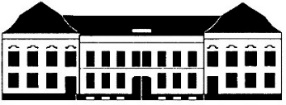 Gimnazija Petra Preradovića
ViroviticaPredsjednik povjerenstva za provedbu javnog poziva i izbora najpovoljnije ponude: _____________________Aljoša Graovac, prof.